National Association of City and Town Sheriffs of England and Wales
Cymdeithas Cenedlaethol Siryfion Dinas a Thref Lloegr a Cymru
Honorary Life President
Andrew GravellsTelephone 01452 503974 Email: Andrew.gravells@gloucestershire.gov.uk    Secretary				                 Chairman	                                         TreasurerJeannie Storrer			               David Brown                                                 Jan Lugg
Membership Form  Name …………………………………………………………………………………………………..  Home Address ……………………………………………………………………..........................                         ………………………………………………………………………………………..                         ………………………………………………………………………………………..   Home Telephone……………...……………………………………………………………………..   Mobile Telephone ………...…………………..…………………………………………………….   E-mail ………………………………………………….………………………………………………   (please do not use council email addresses)   City/Town in Office ……………….………………………………………………………………...    Year of Office  ……………………………………….………………………………………………Membership of the National Association of City and Town Sheriffs is £10 annually.    Payment Methods:   1) By cheque made payable to NACTSEW and sent to the Treasurer at the address quoted below    2) By BACS transfer:   Bank HSBC   Sort Code 40-16-23   Account No: 11366769.  Account name:        NACTSEW   3) Standing Order on 01/09 and annually thereafter with bank details as above   Please send membership form, indicating the choice of payment, along with the GDPR consent     Form to our Treasurer Jan Lugg, 2 Unwin Close, Cheltenham, GL51 6PF.   Telephone: 01242523648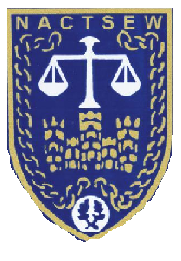 